CHINESE BIBLE MISSION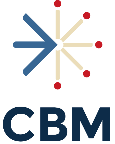 231 Market Place #532,  San Ramon, CA  94583  www.cbmglobal.orgApplication for CBM Summer Project – Family Supplemental FormA family may apply to participate together on the summer project.  Minimum age of any family member participating on the team is 7 years old (2nd grade).  Each family member above age 14 must complete an Application and also submit the required Reference Forms.  Parents may serve as one of the reference form sources for their child.  MAIN CONTACT DATA   (person completing form)FAMILY TEAM MEMBERS DATA   Please list the name and age of each family member participating on the project.I certify that the information contained in this application is true and complete to the best of my knowledge and understand that any false information on this application may be grounds for not accepting the family or any of its members for this project.Signature: _____________________________________	Date: _________________________Date:Name:Email:Cell Phone:Other contact method:(WhatsApp, Line, Facebook, etc.)NameAgeRelationship to Main Contact